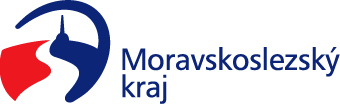 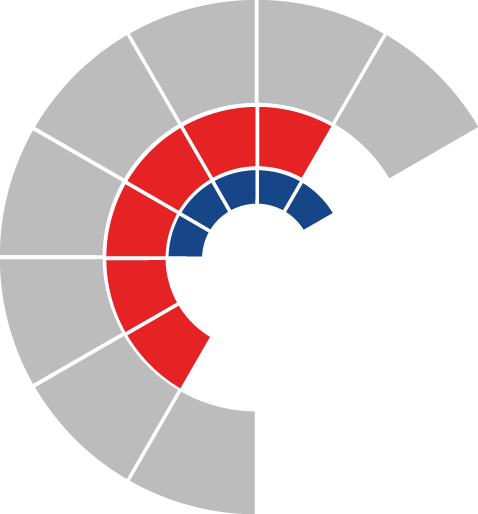 							Výbor sociální zastupitelstva kraje 										 Výpis z usneseníČíslo jednání:	12.		Datum konání:	17. 5. 2022Číslo usnesení: 12 / 120Výbor sociální zastupitelstva krajedoporučujezastupitelstvu krajenepovolit prominutí podle § 22 odst. 14 zákona č. 250/2000 Sb., o rozpočtových pravidlech územních rozpočtů, ve znění pozdějších předpisů, stanoveného odvodu 6 000 Kč za porušení rozpočtové kázně u dotace poskytnuté příjemci Domov pro seniory Krnov, Rooseveltova 2141/51, Pod Bezručovým vrchem, 794 01 Krnov, IČO 00846325, na projekt „Pořízení signalizačního zařízení pro zvýšení kvality poskytované služby klientům DZR a DS Domova pro seniory Krnov“ dle smlouvy o poskytnutí dotace z rozpočtu Moravskoslezského kraje ev. č. 02323/2020/SOC a dohody o narovnání  ev. č. 02323/2020/SOC/1doporučujezastupitelstvu krajepovolit prominutí penále v plné výši podle § 22 odst. 14 zákona č. 250/2000 Sb., o rozpočtových pravidlech územních rozpočtů, ve znění pozdějších předpisů, u dotace poskytnuté příjemci Domov pro seniory Krnov, Rooseveltova 2141/51, Pod Bezručovým vrchem, 794 01 Krnov, IČO 00846325, na projekt „Pořízení signalizačního zařízení pro zvýšení kvality poskytované služby klientům DZR a DS Domova pro seniory Krnov“ dle smlouvy o poskytnutí dotace z rozpočtu Moravskoslezského kraje ev. č. 02323/2020/SOC a dohody o narovnání  ev. č. 02323/2020/SOC/1Za správnost vyhotovení:Bc. Peter HančinV Ostravě dne 17. 5. 2022Ing. Jiří Carbolpředseda výboru sociálního